The place-based impact of built environments: diabetes, living conditions, homes and neighbourhoodsAbstractMany studies have demonstrated the adverse effect built environments have on health and differentiated between their direct and indirect impacts. In the case of diabetes and other chronic diseases, such studies concentrate on the direct impact built environments have on the living conditions of citizens either at home or in the neighbourhood. In the Kingdom of Saudi Arabia (KSA), little research has tackled the indirect and so-called place-based impact of the built environment. This study reports on the findings of surveys carried out on 76 diabetics who usually visit the King Fahd Teaching Hospital of the University of Dammam, Al-Khober in the Eastern province of KSA. It investigates the relationship between the place-based impact of the built environment, diabetes and living conditions. The working hypothesis is that: living conditions found in the homes and surrounding neighbourhoods of those suffering from diabetes do aggravate the symptoms of the disease, which in turn have an adverse impact on the medical condition. The study provides evidence to support this hypothesis as the findings reveal there is a positive correlation between the place-based impact of built environments, diabetes, living conditions, homes and neighbourhoods and these jointly aggravate the symptoms associated with the medical condition.   Keywords: place, impact, built environments, diabetes, homes, neighbourhoods and healthIntroduction Focusing on the place-based impacts of the built environment, this paper studies how living conditions, homes and neighbourhoods effect the physical, social and emotional health of those suffering from the medical condition known as diabetes. Under this notion of place-based impacts, the paper offers a review of the literature currently available on built environments and relationship between diabetes and living conditions. It then goes on to examine the place-based impacts of built environments in terms of the relationship diabetes has to living conditions, homes and neighbourhoods. In particular, in terms of the place-based impacts that   living conditions found in the homes and neighbourhoods of diabetics have on their physiological, social and emotional health. The material for this study of how living conditions, homes and neighbourhoods influence the physical, social and emotional health rests on a survey of 78 diabetic patients treated for this medical condition at the King Fahd Teaching Hospital, University of Dammam, Al-Khober, KSA. For the purposes of the study, qualified medical practitioners determine the diabetic patients’ physical, social and emotional health, while experts in the architecture and planning sector assess their living conditions, homes and neighbourhoods.  The study also uses ANOVA tests and structural equation modelling (SEM) techniques to evaluate how living conditions, homes and neighbourhoods combine to affect the physical, social and emotional health of the diabetic patients.  Discovering  a positive correlation between the diabetic patients’  living conditions,  homes and neighbourhoods  and symptoms associated with the disease,  this place-based impact assessment goes on to  uncover those  factors within the built environment  having  an adverse  effect   on their health. The placed-base impact of built environmentsBarton et al. [1] classify the impact of the built environment on health as twofold: direct and indirect. Direct impacts include those which are traditionally associated with environmental planning, e.g. water and drainage, air quality, noise and traffic-related injuries, whereas  indirect impacts are place-based and include the way that buildings, homes and neighbourhoods in turn  influence the physiological, social and emotional determinants of health. Schootman et al. [2] study the place-based impact of built environments. Based on the survey of homes and neighbourhoods, they examine the effects unhealthy built environments have on the physiological, social and emotional determinants of health. In terms of the home, they identify a number of factors determining physiological, social and emotional health. These include the following: cleanliness of the home, physical condition of the building's interior and exterior and state of the furnishings.  In terms of neighbourhoods, much of the research undertaken seeks to examine the potential impact of neighbourhoods on health (e.g. [3], [4]). Balanda and Wilde [5] and Frumkin et al.  [6] link unhealthy built environments to physiological, social and emotional health, including cardiovascular disease, obesity and mental health.  With regards to cardiovascular disease, obesity and mental health, Handy [7] notes those living in more “walkable” neighbourhoods, characterized by high population density, mixed land use and high levels of connectivity (e.g. good pedestrian and cycling facilities), are more physically active and as a consequence, less likely to experience cardiovascular disease, obesity and mental health [8-11].Diabetes Diabetes mellitus is the most common non-communicable disease worldwide and the fourth leading cause of death in developed countries [12]. There are, in general, two types of diabetes. In diabetes type I (T1DM), the body itself has destroyed the insulin-producing beta cells in the pancreas.  Although type II diabetes mellitus (T2DM) can have a genetic origin, unhealthy lifestyle is in fact the main cause. Common early warning signs include: frequent need to urinate; increase in thirst; rapid weight loss; blurred vision; rash or itching skin that can result in an infection; frequent tingling sensation in the hands and feet; and fatigue. While the direct symptoms of diabetes, such as thirst,  frequent micturition and fatigue, can be mild and may cause little interruption to the activities of daily living, it is the complications of the disease that cause greatest concern, for example, blindness in adults [13] and non-traumatic lower-limb amputation [14]. The World health Organization (WHO) was the first to challenge the health of built environments. Their research recognises that between 10 and 30% of newly built developments have indoor environments, which cause allergic reactions [15]. While research into the design and construction of buildings has been unable to offer a clinical diagnosis of these allergic outbreaks, the study of diabetes does not experience such difficulties. This is because diabetes is a recognised medical condition and allergic reactions such as: lethargy and tiredness, headache, dry blocked nose, sore dry eyes, sore throat, dry skin and/or skin rashes are symptoms of the disease. In this respect, Youle [15] and Morris and Hawkins [16] find that air-conditioning systems give rise to allergic symptoms. Apte et al. [17] have also find an association between ventilation rates, CO2 (i.e. carbon dioxide) concentration and diabetes symptoms. Particle pollution equal to or less than 10 µm in diameter (PM10) also lead to an outbreak of diabetic symptoms (see also [18]). Environmental pollution also affects the number and function of sweat glands in diabetic patients. This reduces the volume and rate of evaporation needed for the body to dissipate heat. This can considerably increase the risk of hyperthermia and heatstroke [19]. Diabetics with cardiovascular diseases are also more susceptible to the detrimental effects of environmental pollution [20]. This means patients are at a greater risk of admission to hospital during heighted periods of environmental pollution and even dying from such symptoms [21, 22]. Many studies have also shown a relationship between PM10 and diabetes [23], [24]. Long-term exposure to environmental pollution particles (2.5 µm in aerodynamic diameter (PM2.5)) is associated with a higher relative risk of mortality among people with diabetes, compared to the general population [25].  Other studies show environmental pollution linked with the development of T1DM [26]. Pearson et al. [27] find a similar association between the prevalence of T2DM and PM2.5. They investigate the relationship between diabetes and traffic-related NO2 (i.e. nitrogen dioxide) and find an association between the outbreak of diabetic symptoms   and exposure to traffic-related NO2. An association between environmental pollution and the pathogenesis of diabetes, especially in children and adults with cardiovascular diseases, is also identified [28].Studies of living conditions shift attention away from the epidemiology of diabetes and broaden the examination, to include how habit persistent practices contribute to the medical condition. These include poor diet and “bad behaviours”, such as  smoking, alcohol consumption and lack of physical exercise. Ebbeling et al. [29] see such habit-persistent practices as imbalances between energy intake (i.e. food consumption) and expenditure (i.e. physical activity), a situation leading to obesity. Another medical condition closely aligned with the spread of the disease.Studies of living conditions also show how the design and layout of homes affect the spread of the disease. In this regard, Allanah et al. [30] find that badly designed homes and neighbourhoods lead to bad behaviours, which in turn contribute to the development of T2DM. Pekhan [31] and Eckel et al. [32] have also linked the absence of physical activity with diabetes. These studies propose physical activity would reduce the symptoms of coronary heart disease and strokes associated with T2DM [6]. Those living  in more “walkable” neighbourhoods, characterized by high population density, mixed land use and high levels of connectivity (e.g. good pedestrian and cycling facilities), have been identified to be more physically active [9, 10].	In the interests of tackling diabetes, Frank and Engelke [33], Frank et al. [9], and Pikora et al. [10], all suggest “healthy lifestyles” exist in neighbourhoods with high population densities. By this they mean, high-density neighbourhoods, within built environments made up of mixed land uses. Mixed land uses with diverse structures of tenure and green spaces that also have good connectivity (e.g. easy routes between destinations), public transport, pedestrian and cycling facilities, which combine to not only manage the effect bad behaviours have on the medical condition, but also control the habit persistent practices responsible for the spread of the disease.Living conditions, homes and neighbourhoods in KSAThere are a number of housing arrangements in KSA such as gated compounds of different sizes and facilities; terraced housing, villas, blocks of flats, or mixed development. These also conform to social status, such as deprived and poor areas; middle and high-income neighbourhoods. The facilities, level of finishing, furnishing and cleanliness varies from one district to another. There is also the irregular provision and access to community facilities. In particular, amenities such as; gardens, parks, leisure and recreation to take account of [34]. Accordingly, each of these spatial arrangements will have a unique effect on occupant’s health and well-being. KSA has one of the highest percentages of diabetes in the world, with an estimated 3,414.51 people diagnosed with the disease in 2012, which is 23.38% of the population [12]. Previous surveys from the KSA suggest that diabetes is present in epidemic proportions throughout the country, with exceedingly high rates concentrated in urban areas [35]. Al-Hazzaa et al. [36] conducted a survey on the Saudi people in major cities across the KSA. They found the majority of Saudi adolescents spent more than 2 hours watching TV, and around half of them do not meet the daily physical activity requirements. Around a quarter do not consume the recommended daily portions of milk, fruits and vegetables. Also, around a quarter of them have high daily intake of unhealthy food and drinks such as French fries, cakes and donuts, energy drinks and candy and chocolate (ibid). As diabetes also affects the functioning of sweat glands, it decreases both the volume and rate of evaporation. During heat waves, this can considerably increase the risk of hyperthermia and heatstroke [39, 40, 41, and 19]. In spite of this, relatively little research has been conducted into the impact which the built environment has on diabetic patients in KSA , even though it is evident that living conditions [37] do aggravate the symptoms [38]. However, what is known is the:rapid growth of industrial cities produces  high air pollution in many cities across KSA [42];this in turn generates an alarming increase of SO2 (i.e. Sulphur dioxide), NO2 (i.e. Nitrogen Dioxide), CO (i.e. Carbon Monoxide) and PM (i.e. Particulate Matter) emissions  in the Eastern province [43];the extreme hot, dry and humid weather these conditions create also  affects the type of activities they engage in;Saudis tend to engage in  unhealthy activities: such as irregular sleeping patterns (e.g. afternoon nap, sleeping late), evening or late night trips to local malls and shopping arcades or sitting in coffee shops, late night’s heavy meals and these activities replace outdoor activities, such as children’s playgrounds and  walking children to school [34];poor living conditions add to these problems and adversely affect the health of all citizens, particularly those with diabetes [30, 38]. For as Sidawi et al. [44] and Sidawi [45] note: such living conditions make it difficult for diabetics to enjoy walking around their neighbourhoods due to the extreme hot, dry and humid weather conditions and high level of air pollution within cities;particular cultural issues should also be taken into consideration when exploring the relationship between diabetics and living conditions [44, 45]. These include the Islamic lifestyle, with as many as five daily trips to the mosque to perform prayers, Ramadan Fasting, pilgrimage to Makkah, gender segregation, regular male gatherings in the community centre and strong tribal and family ties.The research objectives and methodologyThe aforementioned literature makes valuable contribution to our understanding of the relationship between the place-based impact of built environments and diabetes. With respect to this contribution, the following aims to explore the effect that living conditions, homes and neighbourhoods have on the health of diabetics in the Eastern Province of KSA. The specific objectives of the study are to:To establish the strength of the link between the medical condition, physiology of the disease and  reported symptoms in relation to the patients’:perception of their living conditions;home and neighbourhood; To determine how the combined poor indoor and outdoor environments could have aggravated the symptoms of the disease;To identify the key factors (within the home and their surrounding neighbourhoods) that could affect their physiological, social and emotional health. Consent to carry out the study was first obtained from the University’s ethics committee. The fieldwork began in January 2013 and drew upon a sample of diabetics who usually visit the medical clinic at the King Fahd teaching hospital (KFUH) of the University of Dammam, Al-Khobar. This list of patients includes T1 and 2DM male and female adults, age 15-70 years and resident in the Eastern province, KSA.Seventy-six diabetic patients participated in the study. They completed a questionnaire requesting information on their living conditions, home and neighbourhood and lifestyle activity since the onset of the disease. Qualitied medical staff then conducted a physical examination of the participants to test their blood pressure and Body Mass Index (BMI). These tests also recorded their Fasting Blood Glucose (FBG), levels of Glycated Haemoglobin (HBA1C), Micro albumin urea, Lipid TG (i.e. Triglyceride), Lipid HDL (i.e. High-density Lipoprotein), Lipid LDP level (Lipid Droplet Proteins) and HBA1C  (i.e. the amount of glycated haemoglobin in blood). See Table 1 for the definition of these medical tests. After 12 months (i.e. in December 2013), the medical reports were reviewed and compared with the previous examination. The data collected from the physical examination and questionnaire survey has been analysed using SPSS 16 and Amos. This analysis calculated the mean, standard deviation, skewness and percentages for use in the ANOVA and SEM. The results of this modelling serve to test the effect of an independent variable on a dependent variable. This is analysed through a number of co-variables. Only ANOVA and SEM relations having a significance value (i.e. P <0.05) are reported on. The levels of significance considered are as follows: P <0.05 as the common level:  P <0.01 as the moderate level and P <0.001 as the high level. These significance levels in turn determine whether the association between two variables is likely, highly likely, or very highly likely to exist in the population (i.e. in diabetic patients throughout the KSA). Any positive correlation means that two or more variables change in the same direction and in the same proportion, and vice versa. Table 1: the definitions of medical tests and the measurement level for each patient While data obtained on living conditions, homes and neighbourhoods relates to the patients’ own self-evaluations of their condition, the fact these interpretations of the symptoms are linked to two clinical assessments of their physiological health is seen to give the study particular weight. For this way i.e. by connecting the self-evaluation to the clinical assessment, it becomes possible to put critical distance between them and correlate the perceptions of health with the medical condition. That is to say, subject the relationship between them to statistical tests, which correlate the significance living conditions, homes and neighbourhoods have to the physical, social and emotional health of diabetic patients. While previous research has focused on the impacts built environments have on the physical, social and emotional health of diabetic patients, the effect, which indoor and outdoor environments, vis-a vis living conditions within the home and throughout the neighbourhood have on the medical condition, is something that is unique to this particular study.  FindingsPhysical, social and emotional health This survey found that 32% of the diabetics have a positive level of Micro albumin urea and 66% of them are overweight or obsess. It also found 17% have a FBG level of above 200 mml and that 88% of the participants have HBA1C levels above 6.5, which is above diabetic level and 47% of the patients have borderline or high risk HDL. The most frequent diabetes manifestations experienced are: extreme fatigue and related tiredness, tension and stress, blurred vision and inability to control their nervous system. Whereas the least experienced symptoms are: cardiatric problems, loss of sensation, loneliness and isolation and blood pressure problems. The study has compared the medical results of two examinations (i.e. January and December 2013) and presented in terms of the respective Micro albumin urea, FBG, HBA1C, Cholesterol, Lipid TG level, Lipid HDL level, and Lipid LDP level. The medical tests revealed that the percentage of patients who have high level of HBA1C and low level of lipid HDL level (i.e. risky level of good cholesterol) increases from January to December 2013 (i.e. for HBA1C; 96% vs. 100% and for HDL; 80% vs. 88%). The self-reported domestic and social life of upper-income groups do reveal some bad habits such as watching TV or working longer hours at the office. However, it also found those within low-income groups suffer adversely from living conditions at home and in their surrounding neighbourhoods, because unlike their counterparts they experience such symptoms as blurred visions, burning sensations, numbness of limbs and stress.Living conditions In terms of diet: 48% - 59% rarely or never drink fizzy drinks or eat junk food meals and 86% of the respondents said that they never or rarely smoke. Approximately 77% said that they often or always eat fruits and vegetables. When asked about their home and social lives, more than half of them (57%) said while at home they never or rarely engage in physical activity.  Also, 33% said that they never or rarely participate in religious activities. Indeed approximately 25% rarely or never walk for more than 30 minutes a day and only 48% said they walk for 30 minutes. As much as 41% say they never or rarely get involved in social activity.  Home and neighbourhood In the home, more than 40% (i.e. 41% to 50%) of the male respondents more frequently experience inadequate ventilation. Table 2 indicates this (also see Table 3 for the overall figures).More than the quarter (i.e. 26% to 35%) of the male respondents also indicate they more frequently suffer from following home conditions:poor air quality in the house;the  organization of the home is uncomfortable and too smallWithin the surrounding neighbourhoods, the same percentage of male respondents above indicated they suffer from:a lack of sunlight within the house;unpleasant outside views.Here approximately 28% of the female respondents said that they more frequently suffer from one particular home condition i.e. low level of ventilation in the house.In respect to their surrounding neighbourhoods, the same percentage above, said they suffer from:traffic noise;noise from neighbours.More notably around half of the female respondents said that they more frequently suffer from a lack of sunlight entry to the house. More than a quarter of the female (i.e. 26% -30%) respondents also indicate they more frequently suffer from the following neighbourhood conditions:unpleasant outside views;a lack of hygiene/ cleansing in the neighbourhood. The results however show differences between the patients occupying the homes and neighbourhoods. For example, grouping respondents in respect to the gender indicated differences between males and females.The most frequent reported factors for males are a lack of sunlight entry to the house, unpleasant outside view, low level of ventilation in the house, and traffic noise. The most frequent annoying factors for females are a lack of sunlight entry to the house, unpleasant outside view, and poor level of hygiene in the neighbourhoods. Some factors: such as low level of ventilation in my home are experienced more by males, than by females. The neighbourhood conditions are more annoying for both males and females than home conditions. In addition, the home conditions are more irritating for males than females (see Table 2).When asked about the distance between their homes and amenities of their surrounding neighbourhoods, more than half of the respondents said  amenities are within walking distance i.e. up to 500 metres, whereas 24% said they are more than 1000 m from where their homes. Around 23% of the respondents said the public garden is more than 2000 m from their home. An additional 28% said that the recreation and sport centre is more than 2000 m away.Table 2: the frequency of experiencing indoor and outdoor environmental conditions (note: this has been grouped by gender)   ANOVA results of January 2013’s investigationThe ANOVA results indicate that the type of residence (i.e. villa, duplex, flat or apartment) and area are associated with the living conditions (domestic and social) found in the patients’ home and neighbourhood. For instance, respondents who live in villas watch TV more frequently than those occupying flats, duplexes or other types of dwellings (see Table 4 and 5). Patients’ who live in flats or duplexes reported that they suffer more frequently from the lack of sunlight entry to their homes, poor air quality, unpleasant outside views, and noise from neighbours, than those who live in villas. The ANOVA results also show the indoor environment experienced at home and as part of the patients’ domestic arrangements are linked with the disease’s symptoms. For as Table 4 indicates, patients who more frequently experience a low level of ventilation in their homes, say that they more frequently feel stressed. Those who frequently experience an annoying flow of air in their homes, say they more frequently suffer from a poor memory, and an inability to concentrate and relax. Uncomfortable temperatures also causes problems, because it constantly forces the patient to sleep.Table 3: the percentage of diabetic patients (i.e. the whole sample; males and females) experiencing indoor and outdoor environmental conditions Those who suffer more frequently from the poor air quality say they experience paresthesia i.e. symptoms relating to blurred visions, burning sensations, numbness of the limbs and stress. Patients, who experience uncomfortable furnishings, say that they suffer more frequently from blurred vision, numbness of the limbs, and stress. Those who reported a poor finishing of their homes or the layout of their homes to be uncomfortable, say they more frequently experience problems associated with high blood pressure (see Table 4). This ANOVA study also reveals an association between the medical test results, the patients’ living conditions and domestic arrangements. For example, those who suffer more frequently from low level of ventilation in their homes have higher lipid LDL and TG levels. Patients who reported disgusting odours and high levels of pollution in their neighbourhoods said they more frequently suffer from symptoms relating to blurred visions, burning sensations, numbness of the limbs and stress. The ANOVA results show significant link between increasing levels of instability at home with a higher level of lipid TG level. They also indicate an increasing level of social pressure associated with the higher level of lipid LDL and TG levels the analysis captures.Table 4: the relation between the home conditions with diabetes symptoms and January’s medical tests (Note:  ANOVA test significance level <0.05, sample size 76)ANOVA Results of the December 2013’s examinationThe December 2013 examination highlights the significant relation between the place-based impact of the built environment (i.e. as reported on in the previous section) and pathology of the disease revealed by the clinical tests carried out by KFUH, the University of Dammam. For instance, the ANOVA study found:low levels of ventilation in the patient's house is associated with a higher lipid TG level;inadequate circulation of air in the patient's home is  associated with higher cholesterol and lipid TG levels;higher  temperatures in the home  are associated with higher lipid TG and LDL levels;unpleasant outside views of the neighbourhood are associated with lower (i.e. risky) lipid HDL levels (Table 5). This study has also found there is a significant link between social and emotional parameters of the examination and results of the medical exam. For example, the study found there is a link between the lack of stability in domestic arrangements, conflicts, social pressure and emotionally charged atmosphere with higher levels of FBG.  It also found increased levels of HBA1C are associated with higher levels of the followings: extreme fatigue and tiredness, tension and stress, impaired nervous systems and an increased state of anxiety. Increased levels of lipid LDL are also associated with higher levels of the followings: constantly feeling the need to sleep, nervous disposition, an impaired ability to judge things, steady drumbeat of gloomy thoughts, loneliness and isolation (table 5). Table 5: the relation between the home conditions and the patient’s social and psychological state with December’s medical tests (Note: ANOVA test significance level <0.05, sample size 76)This suggests that while being treated by physicians for the disease, the symptoms have become aggravated, but as there is no medical reason for this, the explanation for this escalation must lie in “environmental factors” relating to their living conditions, home and surrounding neighbourhood. Results of Structural Equation Modelling (SEM)Here the aim is to test whether these poor indoor and outside environments in turn relate to the home and neighbourhood.  In addition, whether indoor environments combine with outside environment to aggravate the physical, social and emotional health of diabetic patients. So for each SEM diagram (see Figure 1 as an example), the study investigates the effect  one of the neighbourhood attributes (as an independent variable) has on all of the homes indoor environments and medical condition of the patient (as a dependent variable). Only significant results (i.e. P <0.05) are reported below.  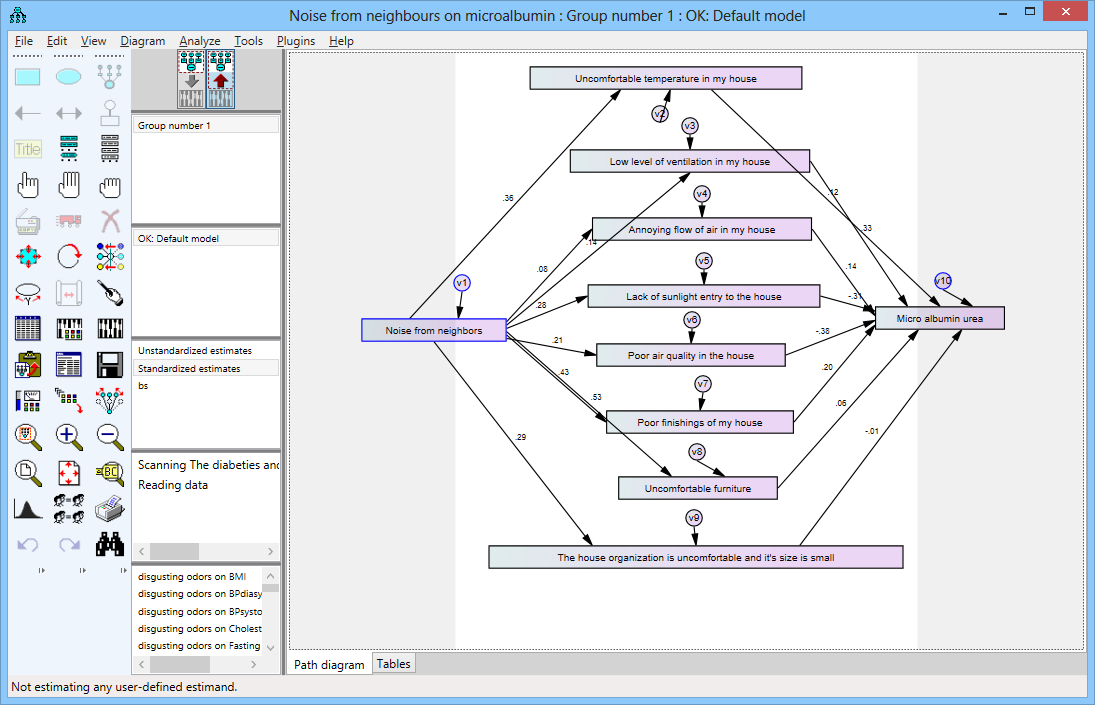 Figure 1: the SEM diagram showing the relation between the independent variable Noise from neighbours on the dependent variable Micro albumin urea. The indoor conditions act as mediating variables (note: the diagram shows the standard regression weights only)In general and as expected, the SEM figures showed homes and neighbourhoods act together in aggravating the physiological, social and emotional health of diabetics. For example, homes and associated neighbourhoods frequently experience (see Table 6):uncomfortable furniture in the home and neighbourhood noise, both of which are related to higher levels of FBG and vice versa; polluted environments in the neighbourhood and uncomfortable furniture in homes that are linked to higher level of FBG and vice versa;unpleasant outside views of the neighbourhood and low level of ventilation in the house connected with higher levels of Lipid level LDL (i.e. "bad" cholesterol) and vice versa.  disgusting odours in the neighbourhood and uncomfortable furnishings linked to patients  who have lower level of Lipid level HDL (i.e. "good" cholesterol) and vice versa;traffic noise and uncomfortable furniture connected with lower level of Lipid level HDL and vice versa.By linking the findings illustrated in Table 4, 5 and Table 6 together and relating them to the frequency results, it can be suggested that: unpleasant outside views, which are in turn associated with low level of ventilation within the home (with 36% and 34% scores respectively), are the most harmful combined indoor and outdoor factors affecting  diabetic patients' health. Tables 4 and 5 also tend to suggest that certain home conditions have an adverse effect on the psychological state of the patient, which in turn exacerbates their medical condition.      Table 6: SEM links between variables showing the positive regression weightsSaying this, the SEM figures also indicate some odd negative associations. For instance, patients who experience poor air quality in the house and more difficulty of walking around in the neighbourhood are those who have lower rate of HBA1C. Patients who experience better air quality and less difficulty walking around in the neighbourhood are those who have higher rate of HBA. This aside, the SEM results show that some indoor variables have on the one hand negative links with some symptoms  and on the other, they have positive correlations with the physiology of the medical conditions. In some of these cases, this affects the correlation between outdoor conditions and the physical and medical exam figures and results in overall negative values (see Table 7 as an example).    Table 7: SEM links between variables showing the negative and positive regression weights (Note: the negative values are in bold)The indoor variables having a twofold i.e. positive and negative association with the health of the diabetics are: uncomfortable furniture, poor air quality in the house, poor finishing of the home, and uncomfortable temperatures in the home. The study also noticed differences between the regression weights and standardized regression values. For example: standardized regression weights for lack of sun entry association with Micro albumin urea are always negative in all SEM diagrams, whereas the regression weights for the same association is sometimes negative and at other times positive. This would indicate the high level of deviation in the correlation between these two variables. Conclusion This research has sought to answer a number of serious questions about the complex nature of the relationship between place-based impacts, unhealthy built environments and diabetes in KSA. The answers to these questions are as follows: a. is the built environment healthy Unfortunately, the evidence gathered on place-based impacts from the literature review and the research reported on in this paper suggest that the KSA's built environment is not healthy. This research suggests KSA’s unhealthy built environment relates to certain living conditions. In the home, this relates to poor air quality, ventilation, temperature and layout. In the neighbourhood, this is linked to the irregular setting of amenities, such as; gardens, parks, recreation facilities and sport centres. Based on these findings, the study estimates around 38% of diabetics suffer symptoms connected to living conditions connected with their homes and surrounding neighbourhoods. b. are unhealthy built environments related to living conditions As the previous statement indicates, this study finds round 38% of diabetics suffer symptoms related to their living conditions and the medical condition they experience is in turn associated with the patients’ homes and surrounding neighbourhoods.  In light of this, it is felt evidence exists to suggest the poor air quality, ventilation, temperature and layout of their homes coupled with the irregular setting of amenities, such as; gardens, parks, recreation facilities and sport centres, does give sufficient grounds to classify the indoor and outdoor arrangement of these built environments as unhealthy. It is also felt the grounds for this classification of the built environments as unhealthy is warranted because the symptoms of those diabetic patients’ living in these homes and neighbourhoods exhibit higher than normal levels of Fasting Blood Glucose (FBG) and Glycated Haemoglobin (HBA1C).c. are living conditions linked to physiological, social and emotional healthThis study also highlights the linkage between living conditions and the physical, social and emotional health of patients  and how this in turn is connected to the social status of the homes and neighbourhoods (i.e. low, middle and upper-income groups) in question.  This tends to support the research findings of studies [23, 47] previously undertaken to explore the relationship between the health of diabetic patients and quality of the built environment.d. is health connected to homes and neighbourhoodsThis research highlights the health of diabetic patients who suffer from poor living conditions, inside their homes and in their surrounding neighbourhoods. In particular, those patients’ who are unable to access sport centres, parks, recreation facilities and walkways. The findings of this particular study suggests poor indoor and outdoor environments  force people to adopt domestic and social lives that not only contribute to the growth of T2DM diabetes, but which also lead to a deterioration in the health of T1DM patients (see also [30,  32, 47, 48, 49, 50]).   This study also finds significant links (level of significance P <0.05) between the physical, social and emotional health of diabetics, their home and neighbourhood. Here it found an association between the house type i.e. flat, duplex, villa and the patients' perception of what their home and neighbourhood contribute to domestic and social well-being.e. do homes and surrounding neighbourhoods exacerbate the symptomsThe study has also found links between these indoor and outside environments and symptoms experienced, whereby such conditions have significant connections higher levels of LDL, TG and lower HDL evidenced in the findings of the repeat medical tests.This suggests that while being treated by physicians the health of the diabetic patients’ have deteriorated.  As a there is no medical reason for this, the explanation for the escalation of the symptoms they experience must lie in “environmental factors”. As the medical practitioners treating the disease cannot explain the diabetic patients’ aggravated symptoms, the reason for this must lie in the built environment and living conditions found in their homes and neighbourhoods. This study suggests the exacerbation of the symptoms relates:uncomfortable furniture in the home and neighbourhood noise and to those who have a higher level of FBG and vice versa; polluted environments in the neighbourhood and uncomfortable furniture in  homes to those who have higher level of FBG and vice versa;unpleasant outside views and low level of ventilation in the house to patients  who have a higher level of Lipid level LDL and vice versa; disgusting odours in the neighbourhood and uncomfortable furnishings to those patients who have a lower level of Lipid level HDL and vice versa;traffic noise and uncomfortable furniture to those who have a lower level of Lipid level HDL and vice versa.The study also found that patients who live in low-income neighbourhoods complain about the poor air quality in their home and noise from neighbours more than those who live in the middle and upper class neighbourhoods. Exactly how the pathology of the disease found in these environmental settings exacerbates the symptoms captured here and in turn adversely affects the social and emotional health of diabetics is not known, but what is understood is the relationship that exists between them is significant in the sense which it imputes some kind of causal link and connection. e. are homes and neighbourhoods detrimental to health The literature review indicated important relations between health, living conditions, homes and neighbourhoods. However, this study found that the relationship they in turn have to their indoor and outside environments is far more complicated than indicated. For in this study it has become evident males and females perceive the effect of indoor and outside environments in different ways and do not assign them the same level of significance.  This study has tested their joint effect on domestic, social and emotional health using the indoor living conditions as mediating parameters. This has revealed their joint effect on the health of diabetics is in the main positive across homes and neighbourhoods, but in some instances, it is also negative. This finding indicates indoor environments sometimes have negative relations with the health of diabetics. The study has also found this relationship is personal (e.g. gender, level of education), dependent upon type of residence (e.g. type of the house and income-group) and neighbourhood area. This in turn suggests further research should be carried out to assess how these factors interact with indoor and outside environments to aggravate the symptoms of the disease, vis-a- vis have the effect of being detrimental to health. AcknowledgementThe authors would like to acknowledge the University of Dammam’s (UoD) support for this study (project Number: 2012107). They declare that there is no conflict of interest in publishing the study’s findings and confirm each author contributed equally to the production of the manuscript. References Barton H, Grant M and Guise R. Shaping Neighbourhoods for local health and global sustainability. London: Routledge; 2010.Schootman M, Andresen EM, Wolinsky FD, Malmstrom TK, Miller JP, and Miller DK. Neighborhood conditions and risk of incident lower-body functional limitations among middle-aged African Americans. American Journal of Epidemiology 2006; 163(5): 450-8.Kawachi  I, Berkman L. Introduction. In Kawachi I,  Berkman L F (Eds.) Neighborhoods and health. New York: Oxford University Press; 2003. p 1-19.Sampson R J, Morenoff JD, & Gannon-Rowley T. Assessing ‘‘neighborhood effects’’: Social processes and new directions in research. Annual Review of Sociology 2002; 28: 443–478. Balanda K, Wilde J. Inequalities in Perceived Health. Dublin: The Institute of Public Health in Ireland; 2003.Frumkin H, Frank L, and Jackson R. Urban Sprawl and Public Health: Designing, Planning and Building for Healthy Communities. Washington: Island Press; 2004.Handy S. Does the Built Environment Influence Physical Activity? Examining the Evidence. Critical Assessment of the Literature of the Relationships among Transportation, Land Use and Physical Activity, Paper prepared for the Transportation Research Board and the Institute of Medicine Committee on Physical Activity, Health, Transportation, and Land Use. Transportation Research Board. Special Report 282, 2005Saelens B, Sallis J, Frank L. et al.  Environmental correlates of walking and cycling: findings from the transportation, urban design and planning literature, Annals of Behavioural Medicine 2003; 25(2): 80-91.Frank L, Kavage S, Litman T. Promoting Public Health Through Smart Growth: Building Healthier Communities Through Transportation and Land Use Policies and Practices, Smart Growth BC 2005. www.smartgrowth.bc.ca/downloads/SGBC%5FHealth%20Report%20Final.pdf (accessed 15 December 2012)Pikora T, Giles-Corti B, Knuiman M. et al.  Neighbourhood environmental factors correlated with walking near home: using SPACES , Medicine and Science in Sports and Exercise 2005; 38 (4): 708-714.Duncan M, Spence J, Mummery W.  Perceived environment and physical activity: a meta-analysis of selected environmental characteristics , International Journal of Behavioural Nutrition and Physical Activity 2005; Sep 5; 2 (1):1-9. DOI: 1186/1479-5868-2-11International Diabetes federation. IDF DIABETES ATLAS 2012.  www.idf.org/sites/default/files/5E_IDFAtlasPoster_2012_EN.pdf (Accessed 18 May 2013)Jeppesen P, Bek T. The occurrence and causes of registered blindness in diabetes patients in Arhus County, Denmark, Acta Ophthalmol. Scand. 2004, 82 (5): 526–530.Chaturvedi N, Stevens LK, Fuller JH., Lee ET, Lu M.  Risk factors, ethnic differences and mortality associated with lower-extremity gangrene and amputation in diabetes: The WHO Multinational Study of Vascular Disease in Diabetes, Diabetologia 2001, 44: 65–71.Youle A. Occupational hygiene problems in office environments: the influence of building services. Ann Occ Hyg, 1986, 30(3), 275-287Morris L, Hawkins L. The role of stress in the sick building syndrome. In B. Siefert, H. Esdon, M. Fischer, H. Ruden and J. Wegner (eds.) Indoor Air '87: Proceedings of the 4th International Conference on Indoor Air Quality and Climate, Berlin (West): Institute for Water, Soil and Air Hygiene, 1987; 2: 566-571.Apte M G, Fisk W J, Daisey, JM. Associations Between Indoor CO2 Concentrations and Sick Building Syndrome Symptoms in US Office Buildings. Proceedings of Healthy Buildings, 2000, 1: 133-138.Nemmar A, Hoet PH, Vanquickenborne B, Dinsdale D, Thomeer M, Hoylaerts MF. Passage of inhaled particles into the blood	circulation in humans. Circulation 2002, 105: 411-4. dx.doi.org/10.1161/hc0402.104118WMO. Heat waves and health: guidance on warning system development. 2010.  www.wmo.int/pages/prog/wcp/ccl/opags/documents/HeatWavesandHealthGuidance_26July2010.pdf (accessed 10 April 2012)Goldberg MS, Burnett RT, Yale JF, Valois MF, Brook JR. Associations between ambient air pollution and daily mortality among persons with diabetes and cardiovascular disease. Environmental Research journal 2006; 100: 255-67. dx.doi.org/10.1016/j.envres.2005.04.007 (accessed 15 September 2012).Goldberg M S, Burnett R T, Bailar JC 3rd, Brook J, Bonvalot Y, Tamblyn R. 2001. The association between daily mortality and ambient air particle pollution in Montreal, Quebec. 2. Cause specific mortality. Environ. Res. 2001; 86: 26-36. dx.doi.org/10.1016/j.envres.2005.04.007 (accessed 12 June 2012)Zanobetti A, Schwartz J. Cardiovascular damage by airborne particles: Are diabetics more susceptible?. Epidemiology 2002; 13: 588-92. dx.doi.org/10.1097/00001648-200209000-00016Sun Q, Yue P, Deiuliis JA, Lumeng CN, Kampfrath T, Mikolaj MB.  Ambient air pollution exaggerates adipose inflammation and insulin resistance in a mouse model of diet-induced obesity. Circulation, 2009; 119: 538-546. dx.doi.org/10.1161/CIRCULATIONAHA.108.799015 (accessed 14 December 2012)Kelishadi R, Mirghaffari N, Poursafa P, Gidding SS. Lifestyle and environmental factors associated with inflammation, oxidative stress and insulin resistance in children. Atherosclerosis 2009; 203: 311-9. dx.doi.org/10.1016/j.atherosclerosis.2008.06.022 (accessed 10 February 2013)Jerrett M, Burnett RT, Ma R, Pope CA, Krewski D, Newbold KB. Spatial analysis of air pollution and mortality in Los Angeles. Epidemiology 2005; 16: 727-36. dx.doi.org/10.1097/01.ede.0000181630.15826.7d (accessed 23 January 2013) Hathout EH, Beeson WL, Ischander M, Rao R, and Mace JW. Air pollution and type 1 diabetes in children. Pediatric Diabetes 2006; 7: 81-7. dx.doi.org/10.1111/j.1399-543X.2006.00150.x (accessed 19 September 2012)Pearson JF, Bachireddy C, Shyamprasad S, Goldfine AB, Brownstein J S.Association between fine particulate matter and diabetes prevalence in the US. Diabetes Care 2010; 33 (10): 2196-2201. dx.doi.org/10.2337/dc10-0698 (accessed 12 October 2012).Papazafiropoulou A K, Kardara MS, Pappas SI. Environmental Pollution and Diabetes Mellitus. Recent Patents on Biomarkers 2011; 1: 44-48. dx.doi.org/10.2174/2210310411101010044 (accessed 25 January 2013)Ebbeling CB, Pawlak DB, and Ludwig DS. Childhood obesity: public-health crisis, common sense cure. The Lancet 2002; 360 (9331): 473-482, dx.doi.org/10.1016/S0140-6736(02)09678-2 (accessed 13 April 2012)Allanah Li, Ashley K, Farley E.  Diabetes and the built environment: Contributions from an emerging interdisciplinary research programme UWOMJ, 2012; 79:1: 20-22.  www.uwomj.com/wp-content/uploads/2012/11/v79n1_7.pdf (accessed 9 March 2013)Peckhan C. Fetal and child development, In Marinker M., Peckham M. (eds.). Clinical futures, BMJ Books; 1998. Chapter 7.Eckel RH, York DA, Rössner S, et al.  Obesity, a Worldwide Epidemic Related to Heart Disease and Stroke: Executive Summary, AHA Conference Proceedings Prevention Conference VII. Circulation 2004; 110: 2968-2975.Frank L, Engelke P. Multiple impacts of the built environment on public health: walkable places and the exposure to air pollution. International Regional Science Review 2005, 28(2): 193-216.Choguill CL. Developing sustainable neighbourhoods. Habitat International 2008; 32: 41–48.Alzaid A. Time to declare war on diabetes. Annals of Saudi Medicine 1997; 17: 154-155.Al-Hazzaa, HM; Abahussain, NA, Al-Sobayel HI, Qahwaji DM; and Musaiger, AO. Physical activity, sedentary behaviors and dietary habits among Saudi adolescents relative to age, gender and region. International Journal of Behavioral Nutrition and Physical Activity 2011; 8: 140. doi:10.1186/1479-5868-8-140 (accessed 25 March 2013) Khodeir M, Magdy S, Mansour A, Mianhua Z ,Hong S, Max C, Lung‐Chi C, Polina M.  Source apportionment and elemental composition of PM2.5 and PM10 in Jeddah City, Saudi Arabia. Atmospheric Pollution Research 2012; 3: 331‐340Sidawi B, Al-Hariri MTA. The Impact of Built Environment on Diabetic Patients: The Case of Eastern Province, Kingdom of Saudi Arabia. Global Journal of Health Science 2012; 4 (4): 126-138  www.ccsenet.org/journal/index.php/gjhs/issue/view/530 (accessed  12 June 2013)  Guyton AC, Hall JE. Textbook Of Medical Physiology (10th ed.). Philadelphia: W.B. Saunders Company; 2000Kritikou-Pliota E, Galanakis E, Alfadaki SA, Siamopoulou A, Papadopoulou ZL. Cystic fibrosis presenting as heat stroke, Acta Paediatrica 2000; 89 (1): 121-122Martinez ML, Devenport J, Saussy J. @Drug Associated Heat Stroke, Southern Medical Journal 2002; 95 (8): 799-803Vincent P. Saudi Arabia: an environmental overview. UK: F Books; 2009.Husain T. Air pollution monitoring, assessment, and control technologies for Saudi Arabia – An integrated approach. In KACST (ed.) The Saudi International Environmental Technology Conference 2012, Riyadh, Saudi Arabia, May 13-15, 2012Sidawi B, Meeran S. A Framework for providing lifelong finance to the owners of affordable dwellings in the Kingdom of Saudi Arabia, Cities; 2011; (28): 138-146Sidawi B.  The clients’ satisfaction with property-related financing by banks and Real Estate Development Fund (REDF). In: Ural, O., Şahin M., and Ural, D. (ed.) IAHS XXXVIII World Congress on Housing, Visions for the Future of Housing Mega Cities. Istanbul, Turkey, April 16-19, 2012, 1207-1213.Lake A, Townshend T. Obesogenic environments: exploring the built and food environments. J Royal Soc Prom Health. 2006; 126: 262–267.Goldberg MS, Bailar III JC, Burnett RT, Brook JR, Tamblyn R, Bonvalot Y. Identifying subgroups of the general population that may be susceptible to short-term increases in particulate air pollution: A time series study in Montreal, Quebec. Res. Rep. Health Effects Inst. 2000; 97: 7-113.Michaud JL, Boucher F, Melnyk A, Gauthier F, Goshu E, Lévy E, Mitchell GA, et al.  Sim1 haploin sufficiency causes hyperphagia, obesity and reduction of the paraventricular nucleus of the hypothalamus, Human Molecular Genetics 2001; 10 (14): 1465-1473.Franklin T. et al. Walkable streets. New Urban Futures 2003; 10: 5–7. July.Jirtle RL, Skinner MK. Environmental epigenomics and disease susceptibility. Nat Rev Genet 2007; 8: 253–262 Name of the medical testWhat it is?Medical test levelsBody Mass Index (BMI)It is a measure of body fat based on height and weight that applies to adult men and womenUnderweight= equal or less than 18.5Normal weight=18.5-24.9    Overweight= 25- 29.9Obesity= equal or above 30Fasting Blood Glucose (FBG)It is a blood test done to measure the amount of glucose present in the blood after an eight-hour fastNormal=120 mg/dL and lessDiabetic (Low risk)= 121-150 mg/dLDiabetic (High risk)= 151-180 mg/dLDiabetic (Very high risk )= above 180 mg/dLBPsystolicIt is to test the pressure measured when the heart is contacting(ejecting blood ) Low BP =less than 110 mm HgNormal= 110-140 mm HgAbnormal =above 140 mm HgBPdiasystolicIt is to test the pressure when the heart is relaxing and filling with bloodlow= Less than 65 mm HgNormal= 65-90 mm HgAbnormal= Above 90 mm HgOverall Cholesterol   Cholesterol levels are measured in milligrams (mg) of cholesterol per deciliter (dL) of bloodDesirable = less than 200 mg /dL Borderline= 200-240 mg /dL High= above 240 mg /dLGlycated Haemoglobin (HBA1C)  It is a form of hemoglobin that is measured primarily to identify the average plasma glucose concentration over prolonged periods of timeNormal= 4-5.6 mmol/molAt risk= 5.7-6.4 mmol/molDiabetic= above 6.5 mmol/molMicro albumin ureaMicroalbumin urine test determines the presence of the albumin in urine.Negative =NormalPositive =abnormalLipid TG level The triglyceride (Triglycerides are a type of fat) level is a test to measure the amount of triglycerides in the blood. Desirable= less than 200 mg /dL Borderline- high= 200-400 mg /dL High risk= 400-1000 mg /dLLipid HDL  levelThis is to test high-density lipoprotein cholesterol, also called "good" cholesterolDesirable= more than 60 mg /dL Low risk =46-60 mg/dL  Borderline= 35-45 mg /dL  High risk =less than  35 mg /dL  Lipid LDL  levelIt is to test low-density lipoprotein cholesterol, also called "bad" cholesterolDesirable = less than <130 mg /dL Borderline= 130-160 mg /dL High Risk= more than 160 mg /dL Indoor and outdoor environmental conditionsMaleMaleFemaleFemaleIndoor and outdoor environmental conditionsNever and Rarely (%)Sometimes, Often and Always (%)Never and rarely (%)Sometimes, Often and Always (%)Home levelLow level of ventilation in my house59417228Poor air quality in the house73278515The house organization is uncomfortable and it's size is small74278713Annoying flow of air in my house75257624Uncomfortable temperature in my house76247921Poor finishing of my house79218318Uncomfortable furniture85159010Average74268218neighbourhood levelLack of sunlight entry to the house50505149Unpleasant outside views56447030Traffic noise65357823lack of hygiene/ cleansing in the neighbourhood77247426Noise from neighbours74267822Disgusting odours in the neighbourhood76248318Polluted environment of the residential neighbourhood79218416Difficulty of wandering around in the neighbourhood79217624Average69317426 Indoor and outdoor environmental conditionsNever and rarely (%)Sometimes, often and always (%)Low level of ventilation in my house6634Annoying flow of air in my house7624Uncomfortable temperature in my house7822Lack of sunlight entry to the house5149Poor air quality in the house7921Unpleasant outside views 6436Disgusting odours in the neighbourhood7920lack of hygiene/ cleansing in the neighbourhood7524Poor finishing of my house8119The house organization is uncomfortable and it's size is small 8119Uncomfortable furniture 8812Traffic noise 7228Noise from neighbours7624Polluted environment of the residential neighbourhood8218Difficulty of wandering around in the neighbourhood7723Independent variables  Home lifeDependent variables Diabetes symptoms and medical tests Mean SquareFSig.Poor air quality in the houseParenthesis4.5043.1510.02Uncomfortable furnitureParenthesis7.6156.047000Uncomfortable furnitureBlurred vision5.944.2160.004Uncomfortable furnitureTension/ stress5.1423.5250.012Uncomfortable furnitureFeeling overloaded4.3992.7470.035Low level of ventilation in the houseFeeling overloaded4.0482.6270.042Low level of ventilation in the houseInability to relax5.3133.3590.015Annoying flow of air in the housePoor memory and inability to concentrate3.5462.9710.026Annoying flow of air in the houseInability to relax4.6942.8380.031Uncomfortable temperature in the houseConstantly feeling the need to sleep3.752.6950.038Poor finishing of the houseBlood pressure problems 3.6212.6340.042Layout of the house  is uncomfortable, cramped and too small Blood pressure problems 4.9683.8460.007Low level of ventilation in the houseLipid LDL level 1.0033.7480.009Low level of ventilation in the houseLipid TG level0.422.8680.031Uncomfortable furnitureLipid HDL level 3.2553.3940.014The patient’s social and psychological state Lack of stabilityLipid TG level0.4653.2850.017Pressing social engagements  Lipid LDL level0.9392.8970.029Pressing social engagements  Lipid TG level0.9058.0470.000Independent variables  Home lifeDependent variablesmedical testsMean SquareFSig.Low level of ventilation in the houseLipid TG level0.2732.7640.04Annoying flow of air in the houseLipid TG level0.3143.9340.009Annoying flow of air in the houseCholesterol0.8613.8860.009Uncomfortable temperature in the houseLipid TG level0.2643.190.023Uncomfortable temperature in the houseLipid LDL level0.2822.5570.053Neighbourhood lifeUnpleasant outside viewsLipid HDL level2.9063.9460.008The patient’s social and psychological state Lack of stabilityFBG4.9882.6670.045Conflicts and charged atmosphereFBG6.9924.1420.006Pressing Social engagementsFBG5.7063.0160.04Extreme fatigue and tiredness, HBA1C10.786.9660.011Tension/ Stress,HBA1C9.7427.20.01Inability to control nervesHBA1C6.8394.3720.041Constant anxietyHBA1C9.5356.0970.017Constantly feeling the need to sleep, lipid LDL level5.6554.2580.02Inability to control nerveslipid LDL level5.2273.7070.032Impaired ability to judge things lipid LDL level5.8246.3320.004Steady drumbeat of gloomy thoughts lipid LDL level3.7263.580.036Loneliness and isolationlipid LDL level4.6025.5280.007Independent  (A)Mediating variable (B)Dependent (C)Estimate 1(A Vs B) Estimate 2 (B Vs C)Overall Estimate(A, B and C)Sig.           (A Vs B)Sig.        (B Vs C)Noise from neighboursUncomfortable furnitureFBG0.4390.4990.9380000.016Polluted environment of the residential neighbourhoodUncomfortable furniture FBG0.4770.5761.0530000.005Unpleasant outside viewsLow level of ventilation in my houseLipid LDL level0.4130.2260.639000000Disgusting odours in the neighbourhoodUncomfortable furnitureLipid HDL level0.2610.3120.5730.020.009Traffic noiseUncomfortable furnitureLipid HDL level0.3070.3050.6120000.011Independent  (A)Mediating variable (B)Dependent (C)Estimate1(A Vs B) Estimate2 (B Vs C)Overall Estimate(A, B and C)Sig.    (A Vs B)Sig.    (B Vs C)Difficulty of walking around  the neighbourhoodLack of sunlight entry to the houseBPsystolic0.327-0.1040.2230.0170.041Difficulty of walking around  the neighbourhoodPoor finishing of the houseBPsystolic0.130.4210.5510000.049Difficulty of walking around  the neighbourhoodThe house organization is uncomfortable and too smallBPsystolic0.3490.130.4790.0010.044